TP4 AASAtomic absorption spectrometer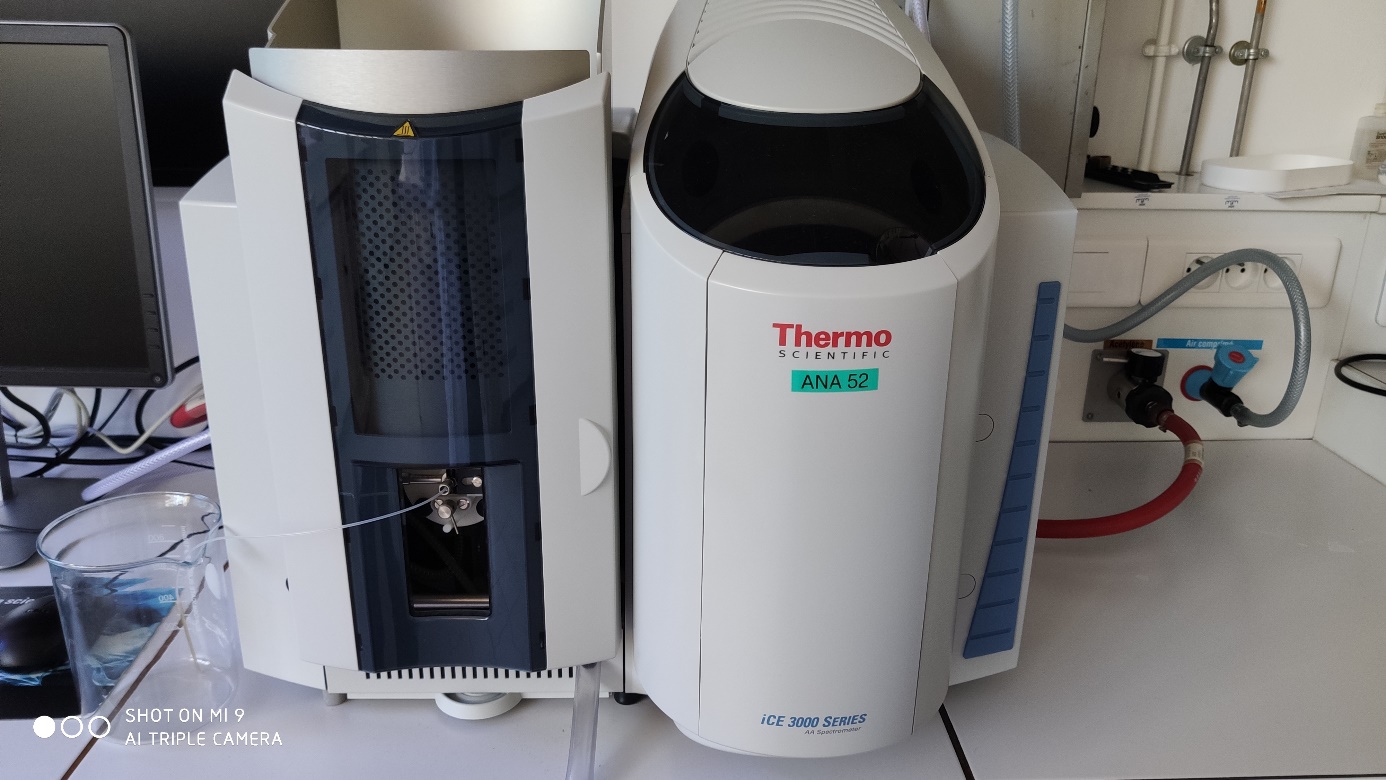 Figure 1 SpectrometerThis instrument is controlled by the software Solaar.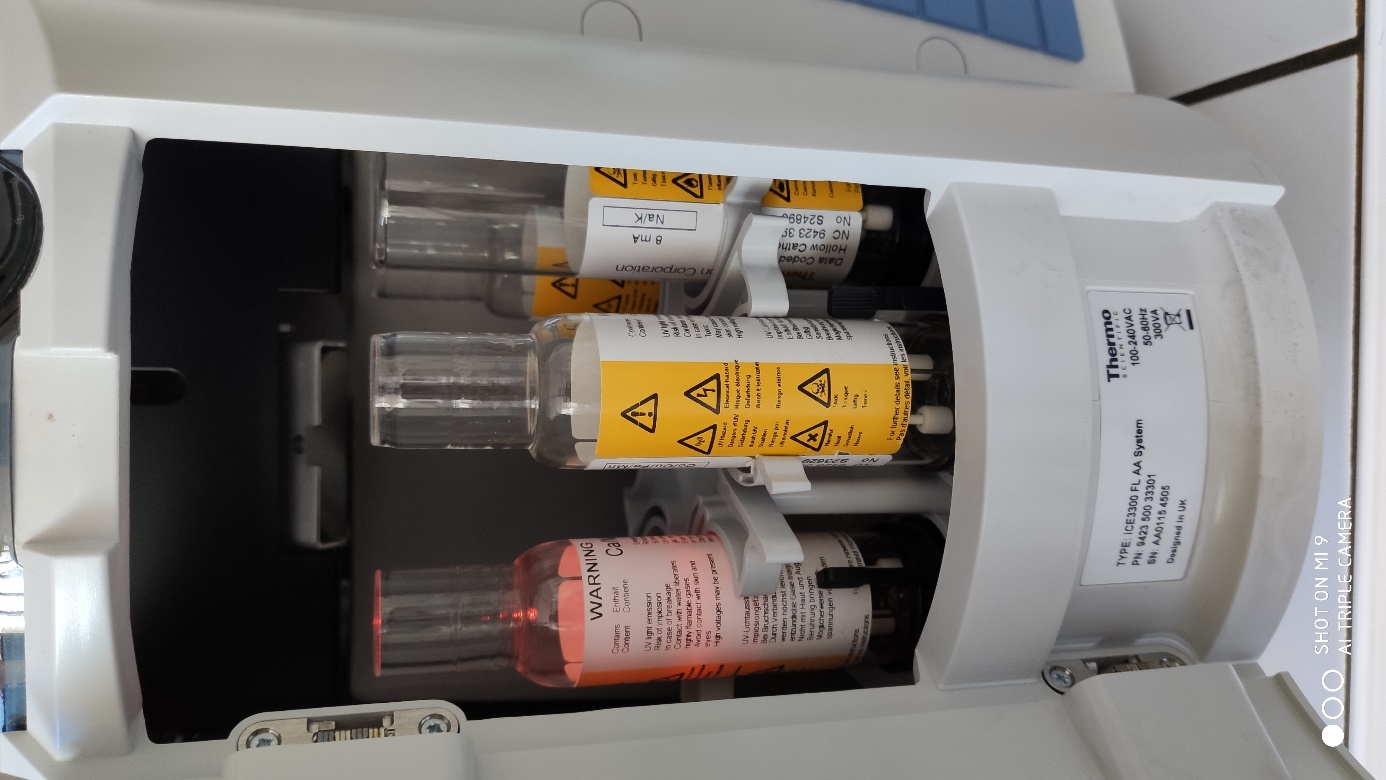 Figure 2 Carousel of hollow cathode lamps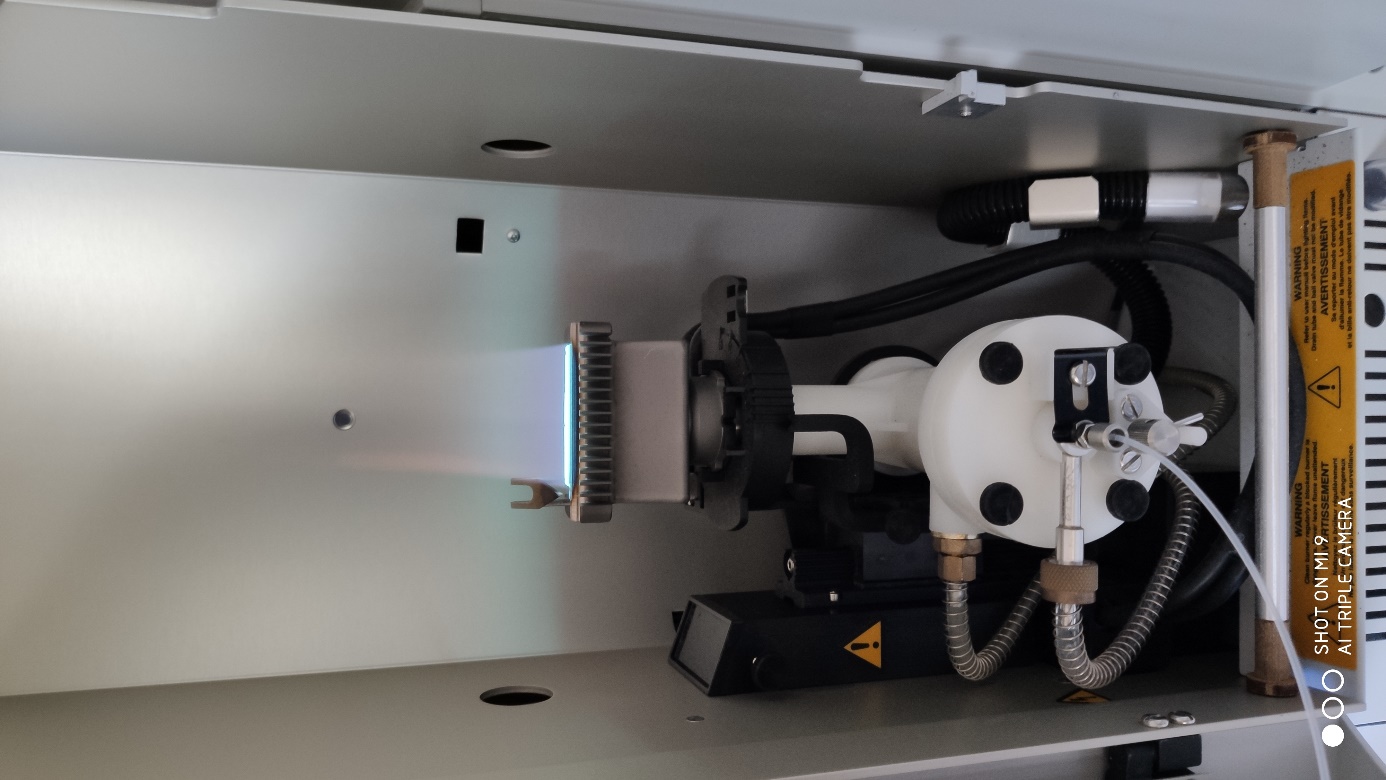 Figure 3 TorchThis instrument can be used as an absorption atomic spectrometer or as an emission one. A video was performed to show the color of the flame with different elements.